Innkalling til årsmøte i Rauma HagelagDet kalles med dette inn til årsmøte påTindestua (Åndalsnes) 3. februar kl. 19.00Saker til behandlingSAK l	Godkjenning av innkalling og saksliste. Valg av ordstyrer, referent og to representanter til å underskrive protokollen.SAK 2 	ÅrsrapportSAK 3	ÅrsregnskapSAK 4	Arbeidsplan og budsjett kommende periodeSAK 5	Innkomne sakerSAK 6	ValgSaker som ønskes tatt opp på årsmøtet må sendes styret innen 29. januar på e-post rauma@hageselskapetmr.noØnsker du sakspapirer tilsendt på e-post på forhånd, vennligst send oss en e-post.VEL MØTT!Isfjorden den 22.01.2023StyretEtter årsmøtet blir det middag på Tindestua. Meny og pris blir annonsert på vår facebookside innen kort tid. Ønsker du middag, meld deg på via sms til Siw 90880665.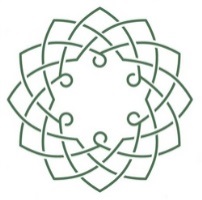 Rauma HagelagNettside: https://hageselskapet.no/moreogromsdal/rauma/E-post: rauma@hageselskapetmr.no